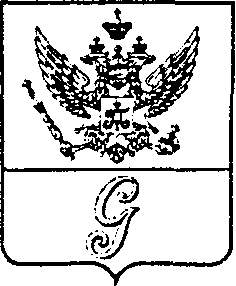 СОВЕТ ДЕПУТАТОВ МУНИЦИПАЛЬНОГО ОБРАЗОВАНИЯ  «ГОРОД ГАТЧИНА»ГАТЧИНСКОГО МУНИЦИПАЛЬНОГО РАЙОНАЧЕТВЕРТОГО СОЗЫВАРЕШЕНИЕот 24 февраля 2021 года                                                                                                        № 4О    внесении     изменений   в   решениесовета  депутатов  МО «Город  Гатчина»от 23.11.2011  №57 «О  дополнительныхмерах социальной поддержки отдельных категорий    граждан    города    Гатчиныпо     оплате      жилого      помещения   и коммунальных   услуг,   финансируемыхиз    бюджета    МО    «Город    Гатчина»    Руководствуясь Федеральным законом от 06.10.2003 № 131-ФЗ «Об общих принципах организации местного самоуправления в Российской Федерации», Уставом муниципального образования «Город Гатчина» Гатчинского муниципального района Ленинградской области, совет депутатов муниципального образования «Город Гатчина»Р Е Ш И Л:Внести в решение совета депутатов МО «Город Гатчина» от 23.11.2011 № 57 «О дополнительных мерах социальной поддержки отдельных категорий граждан города Гатчины по оплате жилого помещения и коммунальных услуг, финансируемых из бюджета МО «Город Гатчина» следующие изменения:1.1. подпункт «в» пункта 3 исключить.          2. Признать утратившим силу решение совета депутатов МО «Город Гатчина» от 28 октября 2020 года № 48 «О    внесении     изменений   в   решение совета  депутатов  МО «Город  Гатчина» от 23.11.2011  № 57 «О  дополнительных мерах социальной поддержки отдельных категорий    граждан    города    Гатчины по     оплате      жилого      помещения   и коммунальных   услуг,  финансируемых из бюджета МО «Город Гатчина».          3. Администрации Гатчинского муниципального района привести нормативные правовые акты в соответствие с настоящим решением.  4. Настоящее решение вступает в силу со дня официального опубликования в газете «Гатчинская правда» и подлежит размещению на официальном сайте  МО «Город Гатчина» в информационно- телекоммуникационной сети «Интернет».Глава МО «Город Гатчина» -председатель совета депутатов МО «Город Гатчина»                                                                            В. А. Филоненко